El Hospital Robert Reid ha brindado asistencia a más de 1,900 niños diagnosticados con algún tipo de cáncer desde el 2004.Hospital HIRRC tiene la unidad de onco-pediatría más extensa de los hospitales de la red Pública.Santo Domingo. - Cada año en la Unidad de Oncología del Hospital Pediátrico Dr. Robert Reid Cabral se realizan aproximadamente cien nuevos diagnósticos de cáncer.La doctora Wendy Gómez, coordinadora de oncología del Robert Reid, expresó que el hospital tiene registrado más de mil 800 casos diagnosticados y atendidos mediante un enfoque integral clínico diagnóstico-terapéutico y la aplicación oportuna de protocolos de quimioterapia, radioterapia y quirúrgico, desde el año 2004.En ese mismo orden la especialista en oncología explicó que el cáncer en los niños se extiende rápidamente, motivo por el cual es importante un diagnóstico precoz y un tratamiento oportuno, que aumente las probabilidades de sobrevida del niño con una buena calidad de vida para él y su familia.“Entre los principales diagnósticos podemos mencionar; leucemias, linfomas, tumores cerebrales, tumores sólidos (del riñón, de la retina, del hígado, de los huesos, músculos (sarcomas), gónadas (teratomas), entre otros”. Explicó Gómez.La galena destacó los grandes avances conquistados con el lanzamiento de la Campaña de Concientización de Cáncer Infantil el pasado septiembre del 2021 y la puesta en circulación del Manual de Detección Temprana de Cáncer Infantil en septiembre de 2022, el lanzamiento del 1er Curso de Detección Oportuna y el Plan Estratégico Nacional de Cáncer Infantil en la República Dominicana en febrero y septiembre 2023.La doctora Wendy destacó el soporte de las diferentes consultas especializadas del Robert Reid, asegurando que sin lugar a dudas colaboran arduamente para que se puedan establecer diagnósticos oportunos tales como imágenes médicas, laboratorio, patología y cirugía; ofreciendo así un abordaje holístico a los casos de niños, niñas y adolescentes con sospecha de malignidad.La unidad de oncología del Hospital pediátrico cuenta con el apoyo de la “Fundación Amigos Contra el Cáncer Infantil” @facci_rd y la asesoría académica del Hospital de renombre mundial St. Jude Childrens Research Hospital con el fin de desarrollo de proyectos científicos y de mejora para la calidad de vida de los niños y sus familias.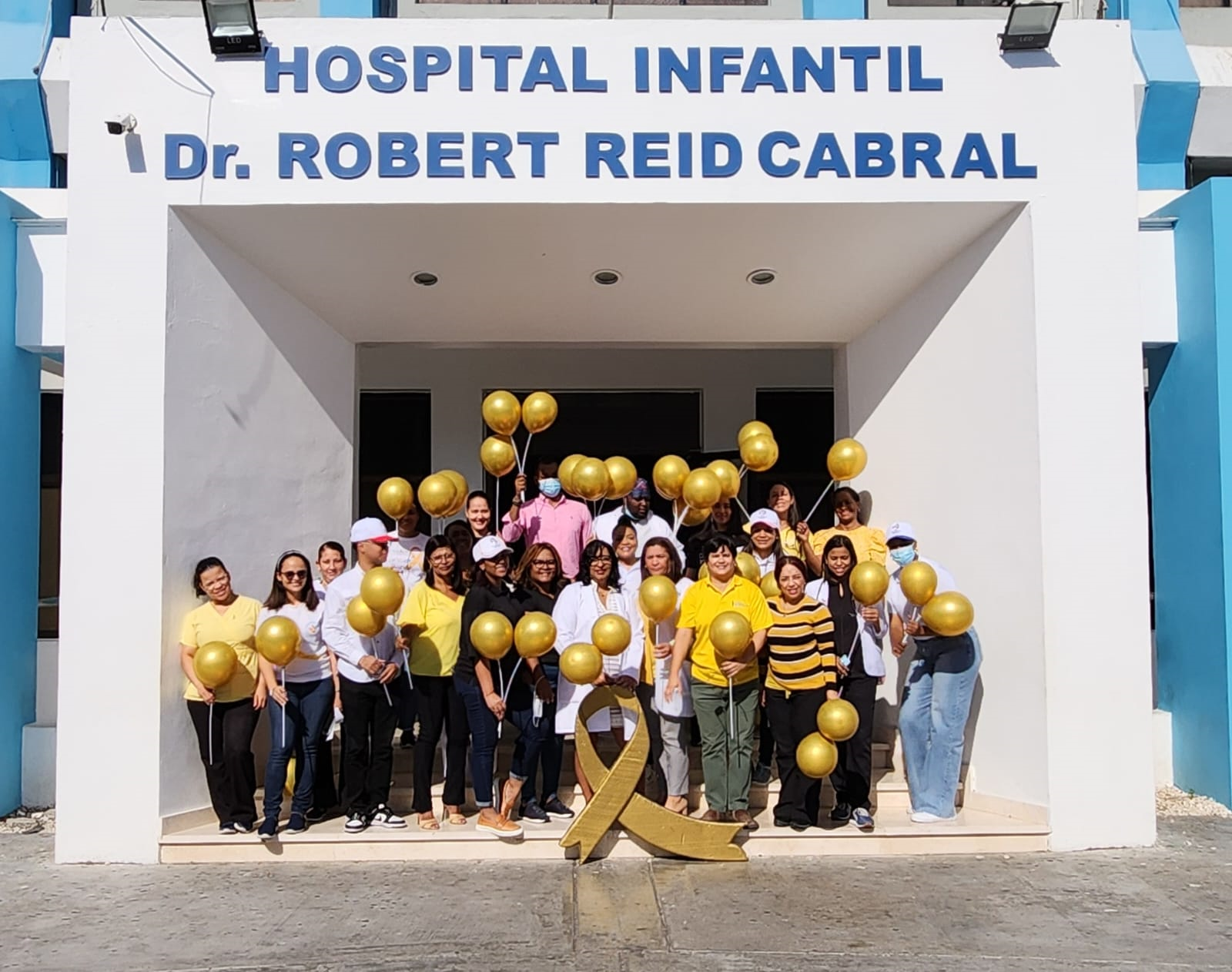 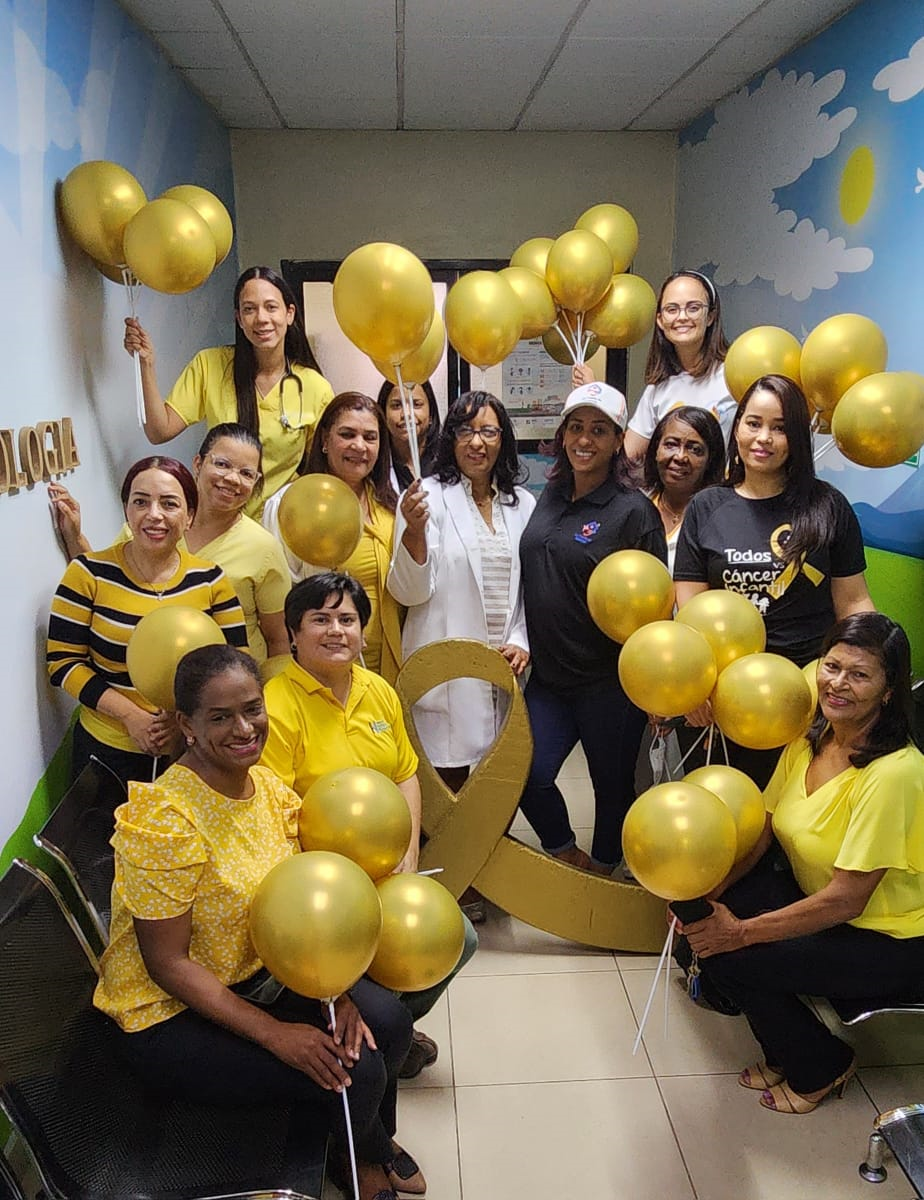 